INDICAÇÃO Nº 2074/2021Sr. Presidente:A vereadora Simone Bellini solicita que seja encaminhado a Exma. Sra. Prefeita Municipal, a seguinte indicação:A possibilidade de um estudo, de iluminação na academia ao ar livre e parquinho, localizado na rua, Sérgio Ricardo Viana, ao lado da UBS, bairro – Jardim São Marcos. JUSTIFICATIVA:A presente indicação se faz necessária, ao pedido de moradores e usuários do local, solicitando que seja feita a iluminação, como forma de oportunizar a pratica de atividades no também no período noturno, conforme foto no anexo.                                   Valinhos, 20 de outubro de 2021.                                          Simone Bellini                                Vereadora – Republicanos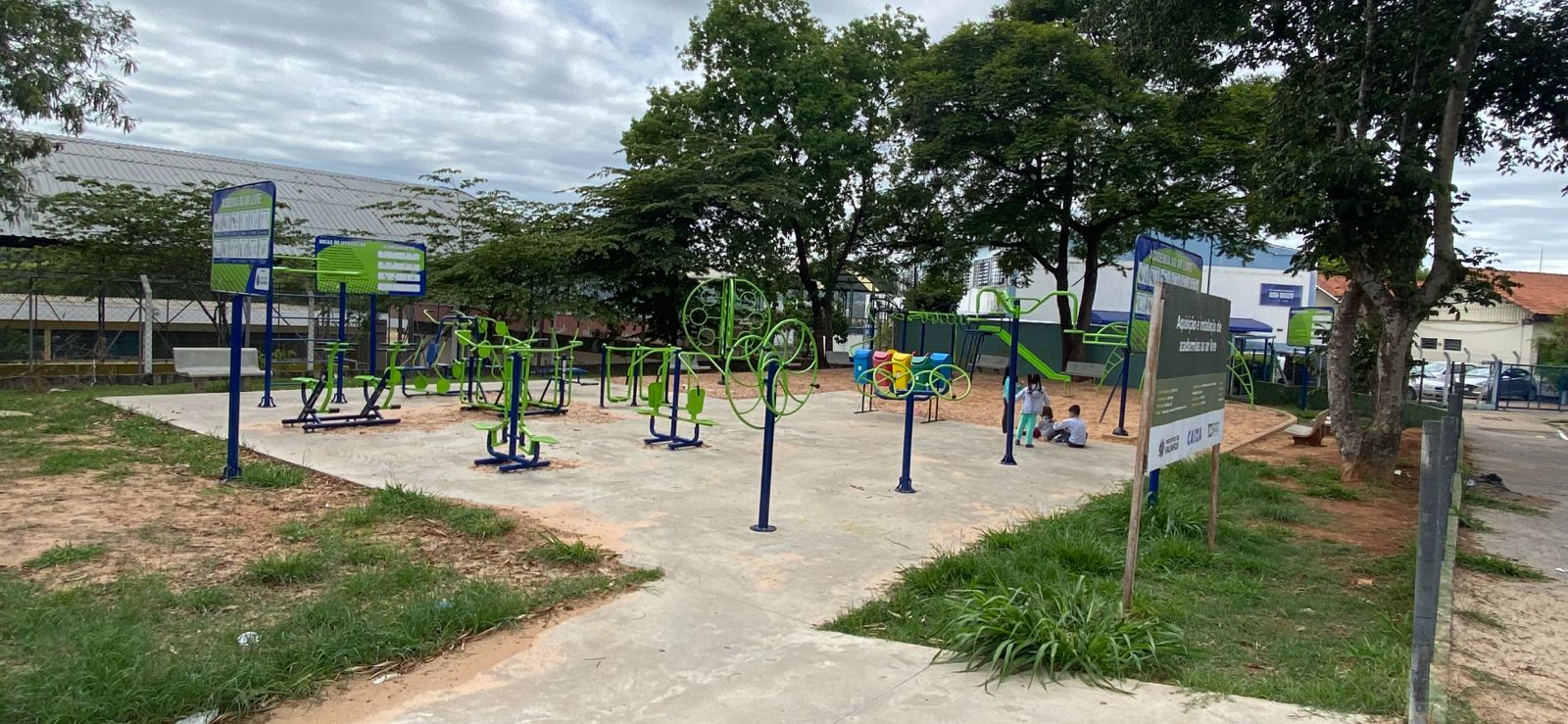 